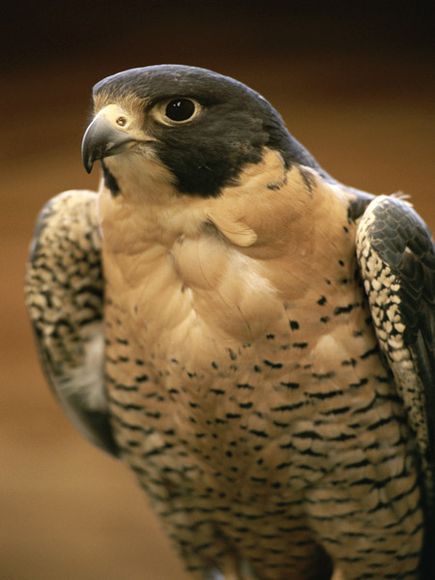 Priority Skills:ReadingWritingMath FactsScience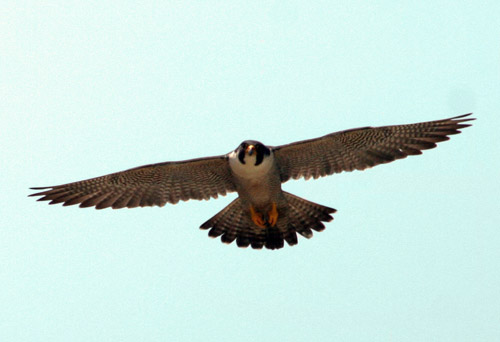 Dear Valley View Families,	WELCOME BACK FACONS!We are excited to begin the 2018 – 2019 school year.  The PTA has selected the following theme:“Valley View Elementary, The Greatest School On Earth!”We will continue to emphasize a Growth Mindset vs. a Fixed Mindset at Valley View.  We believe it will empower students and teachers to achieve their full potential, thus increasing achievement.  We will also focus on the “Power of YET.”  When students say, “I’m not good at that” we will encourage them to add the word “YET” to the end of their sentence.Our school is a warm, caring place where children are challenged to excel in academics and citizenship.  Each child can learn with time, practice, and high expectations.  Please assist your child in mastering his/her grade level Priority Skills.  These can be found on our website and should be given to you by their classroom teacher.  The most successful children are those whose parents value and support education. One way you can do this is to help your child attend daily, arrive on time, stay all day, and provide a quiet time and place to do homework.We encourage accountability and RESPECT, and we help our students grow daily in self-esteem through recognized achievement and citizenship.  Our primary goal is to ensure that every child makes dramatic growth and progress each year and is on the path to college.PARENTS – Please review the contents of this parent/student handbook together with your child and feel free to contact the school regarding any questions you may have. We are attempting to go as paperless as possible to conserve our budget and to be environmentally friendly.  Throughout the year, we will continue to communicate with you on our website.  Watch for monthly newsletters from the PTA with my message as well as emails with important information.  Communication is crucial!  Please check your email, our school website, and your child’s backpack for important communications.Please keep this book handy to answer questions about lunches, schedules, conferences, school rules, etc.  You can also find a copy of this handbook on our school website.  Your phone calls, visits, and concerns, and communications are always important to us.I am excited to see all of my Valley View Falcons and their parents!						Respectfully,						Kim Johnston, Principal	Valley View Elementary website:  http://ww.davis.k2.ut.us/194FACULTY & STAFF  2016 – 2017OFFICE:							E-MAIL:Principal 		Kimberly Johnston			kjohnston@dsdmail.netAdmin. Intern	Michelle Gibby			mgibbly@dsdmail.netHead Secretary	Peggy Geurts				pgeurts@dsdmail.netOffice Assistant	Jo Watson				jwatson@dsdmail.netOffice/Playground	Abbie Hadley				Office Playground	Lisa Baldwin			Lunchroom Sup.	Jennifer Russell/Jo Watson		jwatson@dsdmail.net								jerussell@dsdmail.netTEACHERS:							E-MAIL:Kindergarten		Jennifer McIlrath			jmcilrath@dsdmail.netFirst Grade		Heather Alexander			halexander@dsdmail.netLiz Broderick				ebroderick@dsdmail.netStephanie Gardner			stephgardner@dsdmail.net Second Grade	Angie Richardson			arichardson@dsdmail.net			Denise Willmore 			dfountain@dsdmail.netThird Grade		Natalie Merrill 			nmerrill@dsdmail.net			Natalie Adams				nadams@dsdmail.netFourth Grade		Wendi Stringfellow (Spectrum)	wstringfellow@dsdmail.netPatty Trimble				ptrimble@dsdmail.netMoana Patterson 			mpatterson@dsdmail.netFifth Grade		Karen Long (Spectrum)		klong@dsdmail.net			Sherilynne McKee  			smckee@dsdmail.net			Chris Kirkham				ckirkham@dsdmail.netSixth Grade		Danielle Ferrari			dferrari@dsdmail.net			Jessica Powell				jpowell@dsdmail.net			Sara Weston				saweston@dsdmail.net 			Shannon Higley (Spectrum)		shigley@dsdmail.netResource		Linda Yates				lyates@dsdmail.netResource TA		Ellen Walden				ewaldon@dsdmail.netSpeech		Megan Isaacson			misaacson@dsdmail.netCounselor		Sara Carver				scarver@dsdmail.netPsychologist		Kirsten Mele				kmele@dsdmail.netSTS			Amber Webster			awebster@dsdmail.netCertified Music 	Gayle Bleak				gbleak@dsdmail.netSPECIALISTS & STAFF:					E-MAIL:Media Specialist	Lori Thorpe				lthorpe@dsdmail.netSEM			Julie Bassett				jbassett@dsdmail.netComputer Specialist	Beth Howard				bhoward@dsdmail.net P.E. Specialist	Jennifer Russell			jerussell@dsdmail.net STEM Prep Spec.	Julie Winegar				jwinegar@dsdmail.net Teacher Assistant	Lorianne Page				lpage@dsdmail.netTeacher Assistant	Deidra Thueson			dthuesen@dsdmail.netHead Custodian	Mike Brenneise			mbrenneise@dsdmail.netCustodian		Mykelle Rasmussen				Custodian		Ella Larson			Custodian						Kitchen Manager	Tracy Steedman			tsteedman@dsdmail.net Kitchen Assistant	Colleen Ririe				cririe@dsdmail.netKitchen Assistant	Kim Condemarin			kcondemarin@dsdmail.net Nurse			Jana Page				jpage@dsdmail.netELA Coordinator	Megan Moench			mmoench@dsdmail.net2018 – 2019 PTA BoardPresident		President ElectSecretaryTreasurerPast PresidentAdministrative VPTeacher RepFinance:MembershipBook FairT-ShirtsBox TopCommunity Involvement:NewsletterSEP Teacher MealsTeacher AppreciationStudent DirectoryDads Get Involved Education:Literacy/Culture NightGeography BeeSpelling BeeFamily Life:Family Fall FestivalParents & PastriesTurn off TV ReadIndividual Development:ReflectionsSummer ReadingField DayPrincipal’s LunchHealth & Safety:Crosswalk Coord.Red Ribbon WeekGreen Ribbon WeekSafety WeekVision ScreeningMaturationEvacuationsMelinda MayMegan Becker			Melissa MillerMary OlpinKimberly Johnston		650-302-7610801-573-1314801-550-280681-402-2050Year BookVeteran’s WeekFood DriveWhite Ribbon Day/WkStudent CouncilCultural Diversity Rep.Grant WriterFall Musical Comm.Fall Musical Comm.Fall Musical Comm.Fall Musical Comm.Fall Musical Comm.Valley View Elementary SchoolValley View Mission Statement:“Learning First!”Valley View Purpose:Valley View Elementary will ensure that “Learning First” takes place for all students.2018 – 2019 Theme“Valley View Elementary, The Greatest School on Earth!”OFFICE HOURS:The office is open on school days from 8:00 a.m. to 4:00 p.m.  School administration and office staff will be happy to help you with any questions or concerns you may have.  Please call to schedule an appointment if necessary.ATTENDANCE:Good school attendance is essential for student growth and achievement.  It is the responsibility of the parents to ensure their children are in attendance, punctual each school day, and check-outs kept to a minimum.  Attendance during the last 30 days of school is vital due to End of Level Assessing.  Keeping students home for reasons other than illness sends the message that school is not very important.  Research shows that students with good attendance are more likely to graduate from college/university.  Students also are assessed using DIBELS in September, January, and May.  Important writing assessments are administered in April for all 3-6 grade students.  Interim testing for 1-2 grade students is conducted in January.Please call the attendance line at 402-2056 and leave a message stating the reason for your child’s absence.ARRIVING AT SCHOOL:Students should not arrive at school too early, as teachers are preparing for the school day.  Outside supervision of students is provided 15 minutes prior to the first bell (8:30 a.m.) and with the arrival of the first bus.  On good weather days, students will line up on the playground in their assigned area with their classmates. They will enter quietly at 8:45 a.m. when their teacher escorts them in.  Class begins promptly at 8:45 a.m.  Students are expected to wait outside the building before school begins unless eating school breakfast or participating in a before school activity.  In the case of inclement weather students may come into the multi-purpose room (NOT their classroom) where they will be supervised until the bell rings.  Signs will be placed on each entry door indicating to students that they are to come inside.  If there is a compelling reason why your student needs to wait in the building before 8:45 please contact the school to make arrangements.TARDINESS:The first bell rings at 8:45, school begins promptly at 8:50.We feel it imperative that every student arrives on time.  This helps to set a routine of responsibility that can only benefit student success in school.  Tardiness not only disrupts the individual student’s education but the education of everyone in the class.  All students arriving late must sign in at the office before going to class.LEAVING EARLY:If your student must leave before the school day ends, please send a note to the teacher.  The student will be called to the office when the parent or designated adult (on student’s white card) comes into the school to sign the student out.  We do not send students home unattended. Parents should never take their child without checking them out in the office.  We are required to call the police if a student is missing.  Check outs should be kept to a minimum as it is disruptive to learning.FRIDAY EARLY OUT:Valley View follows the district’s Friday early out schedule.  Fridays are often used as assessment days and it is important for your student to be there for the full time on Fridays.STAYING AFTER SCHOOL:Teachers will not keep students after school unless parents have been notified or prior arrangements have been made.OUTDOOR PLAY:Students are expected to remain outside the school building before school, during recess, and often in P.E. unless the weather is too severe.  Please encourage your children to dress appropriately for the weather.WALKING TO SCHOOL:We urge parents to walk the school route with their children before school begins.  Please instruct your children to observe safety rules along the route.  Encourage children to walk in groups and use “stranger danger” smarts.  Skateboards, scooters, roller blades and heelies are not allowed on school grounds for safety and security.  Please do not permit students to bring or ride these to school. Bicycles brought to school are the sole responsibility of the student.  Bicycles should be securely locked in the bike rack.  Students must walk their bikes on school property.BUS TRANSPORTATION:Proper behavior on the bus is required of all students.  Riding the bus is a privilege and may be revoked for not obeying the following rules:Bus Rules:							Consequences: Students must be seated				1st offense – warning, seats may be assignedKeep hands, feet, and other objects to yourself	2nd offense – contact principal who contacts parentNo abusive language or teasing			3rd offense –Principal revokes bus privilege for 1 orStudents will follow all directions from driver                              more days.DROP OFF/PICK UP POLICY:No vehicles are permitted in the BUS LOOP (LOWER Loop) in front of the school.  Bountiful Police will issue tickets to those using the Bus Loop.  Parents should use the Upper Loop for dropping off and picking up.  Please pull to the curb and stop to drop off or pick up.  Please use outside lane for pulling straight through.  Please do not park close to stop signs and school cross walks as students may not be seen by oncoming traffic when attempting to cross. Please help us make coming and leaving school safe for all students.Drop off and pick up should occur at the following locations ONLY:East side of 600 East from the church to 1400 SouthHorse Trail (above the school)Kiddie Trail (above the school)Both of the lower west parking lots are closed to traffic from 8:30 – 8:55 and 3:10 – 3:40DRESS CODE:School dress standards should be followed when attending any school activity. Anything that is disruptive to the normal operation of school or any dress or grooming that may be considered extreme is not permitted.  These dress standards also apply at all school sponsored activities.Students must wear shoes.  Flip flops are not allowed as they do not allow students the safe freedom to move and play at recess and during P.E.  Students wearing flip flops to school will need to call home for an appropriate pair of shoes.All blouses, shirts, and tops must have sleeves.  Clothing exposing bare midriffs, buttocks, or undergarments, tank tops, clothing that is low cut, sheer, and overly revealing is not allowed.Clothing containing obscene or suggestive words or pictures, including references to tobacco, drugs, or alcohol may not be worn at school.Inappropriate short, tight, or revealing shorts, skirts, dresses, etc. are not allowed.  Shorts/skirts should be knee length or capris.Clothing (including jeans) that is torn, ripped, frayed or sagging is not allowed.Hair should be kept clean and neat. Hair that is painted, sprayed, or dyed unnatural colors and extreme hairstyles such as spikes, mohawks, horns, etc. are prohibitedClothing attachments that could be considered weapons, i.e., spikes, chains, wristbands, etc. will not be allowed.HOMEWORK:The purpose of homework is to extend classroom learning and to give students practice in mastering already taught concepts.  It should be relevant and grade level appropriate in the amount assigned.  It also encourages students to work independently, to accept responsibility, and to develop self-discipline.  Help your students with assignments but do not take responsibility for them.  The grade level multiplied by ten minutes is a good measure of time for homework.  Along with that, students should be reading 20-30 minutes a day depending on their age.  If the amount of homework assigned seems excessive or your child is taking a great deal longer to complete the assignments – PLEASE CONTACT THE TEACHER!  Modifications to assignments can be made depending on individual needs.SCHOOL-WIDE DISCIPLINE PLAN:Valley View School Rules:BE SAFEBE KIND & RESPECTFULBE RESPONSIBLEValley View School-Wide ProceduresValley View Elementary strictly adheres to the Davis District Safe Schools Policy:Fighting, disrespect, obscene language/gestures, sexual harassment, threats, weapons (i.e., knives etc.) or destruction of school property will not be tolerated.  Students who violate this policy will be removed from their classroom with possible suspension.  A discipline form and call to parents will be made by administration.  Violation of this policy can lead to referral to local and district case management and law enforcement when appropriate.NUISCANCE ITEMS:Toys, cell phones, any electronic equipment (smart watches, ds games, ipods, etc.) lasers, pogs, trading cards, walkie talkies, wheelies, skateboards, roller blades, squirt guns, water balloons, etc. may not be brought to school.  These items and anything like them are a disruption to school.  The teacher may take these items and only return them to a parent.  The school is not responsible for loss or damage to personal property.CELL PHONES:Cell phones must be powered off and kept in the student’s back pack.  Cell phones are not allowed in pockets or on the child’s person.  They must remain powered off until the student exits the school.  If students turn them on, use them, carry the cell phone on their person, or have the phone visible during school hours, the phone will be confiscated and only a parent may retrieve it.  This will also result in an automatic discipline slip.  The district formal policy is posted on line.TEXT BOOKS/LIBRARY BOOKS:The school board accepts responsibility for providing students with Library and text books.  Care of these books is the responsibility of the student.  Parents are responsible for the cost of lost and/or damaged books.  Writing in books is not permitted.  COMPUTERS/iPads:Parents and students are required to read, agree to, and electronically sign an acceptable use agreement online through their My DSD account before students will be allowed to use computers or iPads.  Please read and discuss the agreement carefully with your student.VISITORS:Parents are always welcome to visit the school!  Planned visits are best.  If you wish to conference with a teacher, please make an appointment.  Unscheduled conferences are strongly discouraged as they disrupt the instructional day and the learning of all students in the class.  Visitors must present a photo id, check in at the office, and wear a visitor badge before proceeding anywhere in the school.  School-age relatives and friends who do not attend our school may not attend class with your student.VOLUNTEERS:Parent volunteers are welcome and appreciated! Please present photo id, sign in on the computer in the office, and wear the badge given to you while you are in the building.  When you leave, please sign out on the computer.  These hours are counted and recorded.  Please sign in when attending field trips.  All volunteers must sign a confidentiality agreement when working with students.MANAGING MEDICINE:If your child requires medication during school hours, you may pick up the proper paper work in the office or you can obtain it online.  A doctor’s written and signed statement, current photo of the student, and parental signature is required before any medication may be given to a student by school staff.  Aspirin, cough drops, asthma inhalers, allergy medicine, etc. sent from home may be given with parental consent.  Students may carry a single dose without paperwork.EMERGENCY DRILLS:The law requires our school to conduct one fire drill per month, as well as a school-wide evacuation drill, a lock down drill, and an earthquake drill once a year.  We may also practice a lock out drill where all exterior doors are locked but business as usual takes place inside the school.  Parents are required to write down the names of individuals who are authorized to check out their students in the event of an emergency.  These drills are necessary for everyone in the building.  When drills are held, all students, staff and visitors/volunteers in the building are expected to participate.SCHOOL FEES:At the elementary level, no fees can be assessed for any reason in the State of Utah.  However, it is allowed to ask for a contribution/donation toward Kindergarten food experience, supply donations, field trips, or special occasional gifts.  Fee Waiver applications are available in the office and online.PTA Newsletter:A monthly informative newsletter will be sent via email by the PTA. This newsletter contains valuable information and a calendar of the month’s activities.  It will also contain the principal’s monthly message.P.T.A.:The Valley View Elementary Parent Teacher Association is a vital part of our school and serves students in a variety of ways.  Please support this active, energetic organization by becoming a member as well as volunteering time in one or more worthwhile projects sponsored by the PTA.  For more information, please call our PTA President, Meagan Becker at  650-302-7610or email her at meaganbecker@gmail.comCOMMUNITY COUNCIL:Our Community Council composed of teachers, parents, and school administrators, meet each month for the purpose of school improvements.  Anyone is welcome to visit meetings.  The meeting schedule and agendas are posted online on our school website.  Matters for discussion may be added to the agenda by contacting Amy Choate Nielsen at  801-830-9434 or email at amychoate@gmail.com .TELEPHONE USE:There is a telephone in the office available to all students for emergency use only.  Students use this phone to call home when ill.  After school play arrangements must be made at home before or after school.SPECIAL HELP:The school provides services in speech and hearing, social and psychological intervention, and academic remediation for students who qualify.  Our counselor works with classes in developing life skills with friendships, anger management, conflict resolution and self-esteem.  If you feel your student is in need of any of these services, or has other special needs, please contact your child’s teacher.BIRTH CERTIFICATES/IMMUNIZATIONS:Federal law requires all new students to provide the school with an original birth certificate (copy will be made at the school), and proof of completed immunization to be kept on file at the school.  This requirement is due in part to the nationwide missing children problem.  Students who are current on their immunizations will not be registered until proof is provided.SOCIAL SECURITY NUMBERS:Utah State law allows schools to request a student’s social security number for the purpose of tracking student files and record keeping.  It is not necessary for registration in elementary, but is required later on when students take the ACT test.SCHOOL LUNCH:Our school lunches are provided by the Davis School Nutrition Center.  They follow Federal guidelines on nutrition.Lunches are sold to students on at least a weekly basis.  Four convenient ways to pay are:  Checks made payable to Davis Nutrition Services, Automated monthly check debits, Credit card or Cash.  Call 402-7674 or 402-7675 for lunch or account information.  Lunch sales will be collected and accounted for by our lunch clerk with questions about lunch sales directed to her.  Please write student and teacher names and amounts on the envelope.Parents are invited and encouraged to eat lunch with their children on an occasional basis.  Please reserve your meal before 9:15 of the day you plan to eat (sooner is better).Make lunch payments or transfer money between your students through your my DSD guardian account.  Visitwww.davis.k12.ut.us/dsd/nutrition for information on menus, reduced fees, etc.2018-2019 Meal Prices
$1.85 Elementary Lunch$1.35 Elementary Breakfast$2.25 Secondary Lunch$1.40 Secondary Breakfast$.40 Reduced Price Lunch $.30 Reduced Price Breakfast $3.40 Adult Lunch
$2.00 Adult Breakfast$.40 MilkFIRST AID:It is our policy to try to reach parents when students are ill or injured.  If we cannot reach a parent or guardian, we then try emergency contacts written on your child’s information card.  The school is limited to first aid only, i.e. Band-Aids, ice, etc.  We always notify parents of any trauma or bump to the head so that they may be aware and follow up with treatment and observation if needed.  Please update phone numbers, emails, and emergency contacts as necessary so we can reach you in case of emergency.PARENT CONFERENCES:Parent Conference sessions with child, parent, and teacher will be held a total of two times during the school year in November and January.  Conferences involve sharing of student growth, identifying and setting goals, and celebrating student achievement.  STUDENT INSURANCE:Insurance is available to all students through the school at the beginning of the school year.  Coverage becomes effective when the premium is received at the school.  See www.studentinsurance-kk.com for more information.PROGRAMS OFFERED AT VALLEY VIEW ELEMENTARY SPECTRUM:  Spectrum is a Specialized Accelerated Learner Program for grades 4-6.  This Program is offered to students who test in the highest percentiles in their specialized testing. The classes are held all year in a Spectrum classroom. SEM:SEM is a limited “pull out” program designed to work with accelerated students not in the Spectrum program.  Our SEM teacher works in the areas of Math, Language Arts, Science, and Social Studies.  Teacher recommendation and student achievement is used to qualify students. Music Specialist:Our Music Specialist offers one thirty minute class each week for all students where students learn the musical skills and appreciation that they need to advance in music. Computer Specialist:Students meet two times a week with the computer Specialist to learn advanced computer skills. P.E. Specialist:Our P.E. Specialist works with the students once a week during 30 minute sessions.  She offers hands on skill building and teaching of healthy life styles.STEM Specialist:Our STEMM Specialist works with the students once a week during 30 minute sessions.  She teaches students to code, program Spereo SPRK+, Ozobots, uses Lil’Bit Circuits, and inspires students to learn how math, science, engineering, and technology are all around them. CounselorOur Counselor gives classroom lessons, small group interventions, and individual counseling as needed. Diversity comes in many forms, from cultural and ethnic background to socioeconomic status to family structure and religious choices, including gender, language, age, and ability differences. Professional school counselors are expected to develop specific skills and knowledge to support and advocate for the diverse student populations served by the Comprehensive Counseling and Guidance Program.Student Council:  This program is reserved for 6th grade students.  They have to be highly recommended by their classroom teacher in order to qualify.  Students learn how to lead in areas of student government, making Valley View Elementary a fun and exciting place to learn, etc. The Student Council goes to the Student Council Conference each year to learn and practice leadership skills. Chess Club:Chess Club is offered after school during the beginning of the new year.  Students come to learn the game of chess each Friday at 1:30 for several months. This program offered for no cost by several parents at Valley View Elementary  School MusicalValley View will be performing a school musical this year entitled “Meant to Invent” which focuses on the life of Philo T. Farnsworth and his inventions.  Students will try out for various parts, or can be part of the stage crew, chorus, or help with props and scenery.  LEGO MindstormsStudents in the 5th and 6th grade can participate in this after school program that uses EV3 Lego Mindstorms robots.  Students in 5th grade learn to program their robots to run through a maze.  6th grade students program theirs to “sumo” wrestle another robot.  Students work in pairs to problem solve, use STEM skills, and then compete at Lagoon Physics Day in May.  There is a fee for this program.Project Lead the WayThis year Valley View will implement PLTW in grades K-6.  Grades K-4 will focus on coding while grades 5&6 will concentrate on VEX Robotics.  We are very excited to begin this innovative project-based learning at Valley View!HallwayS.T.E.P.                      Straight LineTurn voices offEveryone walks to the rightPride in our schoolRecessS.A.F.E.Share and fairAssigned areaFollow directions 1st time Everyone is includedRestroomShhh & OutHushFlushWashTrash& OutLunch RoomC.H.E.W.                       Control body & voiceHelp clean upEveryone is a friendWalking feetAssemblyC.L.A.P.Control body & voiceListen attentivelyAppropriate responsePockets on floor/chairBusR.I.D.E.                       Respect othersIn seatDecreased noiseExit safelyLibraryR.E.A.D.Respect library spaceEars onAccountable with booksDismiss quietlyComputers/iPadsC.L.I.C.K.Correct computer/iPadListen to directionsInternet safetyCareful clean handlingKeep on taskPrep ClassesP.R.E.PPolite entryRespectful voice and bodyEars onPut away equipment/supplies